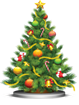 Happy Holidays, as we move into the Holiday season, we will be focused this month on singing, singing, singing to bring you a Holiday program. We will be having our program via zoom again this year.  On December 17th at 10:00 a.m. you can join us live for a Christmas program.We will also be focused on Holidays in Europe, watch for our door to be decorated with European traditions for the Holidays. In science we will be learning about reptiles and amphibians, what are the differences and what biomes do they thrive in? Social/Emotional Concept # 4. “The Golden Rule”. One of the most crucial traits a child can practice is RESPECT. Teaching children to respect others will foster positive interactions with family, friends, and community for the rest of their lives. Respect may be instilled in children in many ways, but at the end of the day, it’s about making sure they treat people the way they want to be treated. Happy Birthday Amillia, December 18th turning 6 years old Happy Birthday Callan December 28th turning 4 years oldHoliday program December 17th at 10 a.m. via zoom. (ID 356-132-2272 password: room4) If you’re interested in being a bird sitter for December 17th through January 3rd let me know. The school is closed from December 20th – 31st (childcare available, sign up at front desk)December 17th is a half day, pick-up at 12:30 p.m. School resumes on January 3rd Book it forward, bring in a new or gently used book for donation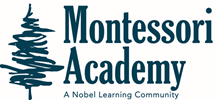                                                                   Room 4                       Newsletter CLASSROOM DATES AND REMINDERS ALL SCHOOL DATES AND REMINDERS 